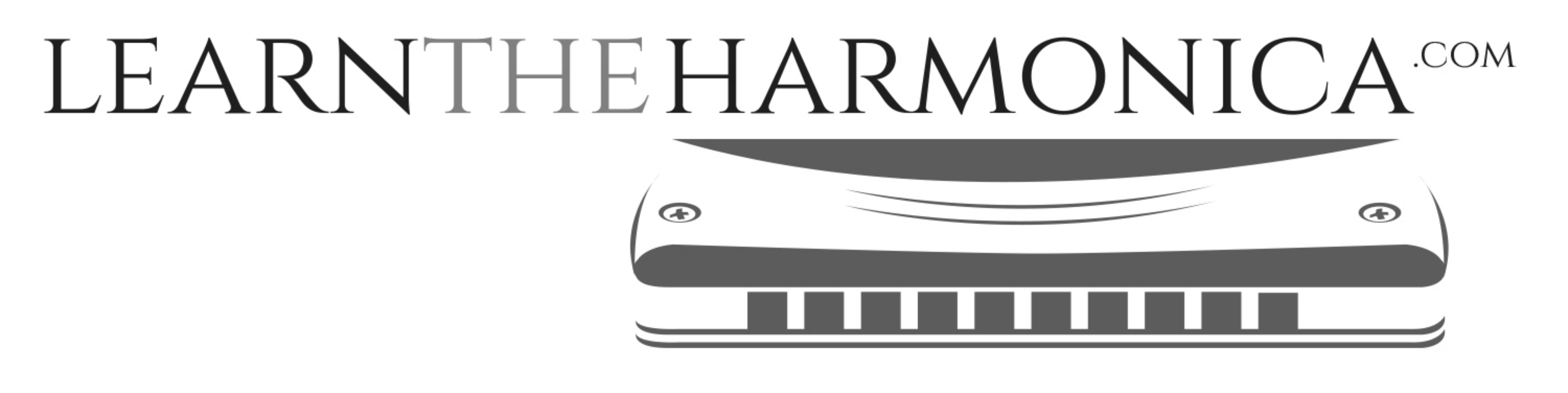 The Boxer (Simon & Garfunkel)Tabbed for diatonic harmonica by Liam WardSong key: B (B harp in 1st position)6  6    6    6    6      5      5        -5     6   6      7    -7   -6  
I am just a poor boy though my story's seldom told
-6 -6      -6       6        6     6    6    -4  
I have squandered my resistance 
 -4  5    -5 -5 -5   -5   -5    5          4      -4    -5  5   4 
For a pocketful of mumbles, such are promises 
 7    7     -7    7 
All lies and jest 
  7   7  7   -7    -7  -7  -7   -6  -6 
Still the man hears what he wants to hear 
-6     -6   -6   -6     6     6 
And disregards the rest
 6  6  6   -4  -5       -5  5  -4   5      6   (Humming)
When I left my home and my family…

 7  -7  7 
Lie la lie 
 7    7  7   -7 -7  -6  6 
Lie la lie la lie la lie 
 7  -7  7 
Lie la lie 
-8  8  -9  8  -8  7 -8       7  7  7  -7  7 
Lie la LA la lie la lie      la la la la lie 

   5  -5    6  6     6       6     6    5 
Asking only workman's wages 
5  5    -5  5   -4 4  5 
I come looking for a job
 5  5  5  5   5 -4 
But I get no offers 
 -4   5    -5   -5      -5     -5    -5          5     4   -4    -5  5   5  
Just a come-on from the whores on Seventh Avenue 
I do declare…
   5     -5     6   6     6    6    6    -5         5      5    6    7    7   -7    -6
Then I'm laying out my winter clothes & wishing I was gone
 -6  5     6 
Going home 
    -4       5      -5     -5   -5 -5   -5    5     4 -4      -5    5       5  
Where the New York City winters are-n't bleeding me
   7    -7  6 -6        -6   5     6 
Leading me-ee,  going home 

5  -5      6     6        6      6   6   5 
In the clearing stands a boxer
  5  -5   6    6    7   -7    -6 
And a fighter by his trade 
  -6  -7    -6  6      6    -6   6   -4  
And he carries the reminders 
-4 -5 -5     -5     -5     -5     5       4 
Of ev'ry glove that laid him down 
-4  -5     5     4   -4   -5      5   
Or cut him till he cried out 
6   6    6   7      7    -7       7 
In his anger and his shame
7  7    7    -7   -7 -7  -7   -6  
I am leaving, I am leaving  
 -6   -6    -6  -6    -6     6    6 
But the fighter still remains

Lie la lie…
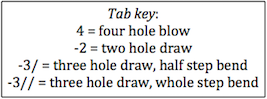 